PENGARUH PEMBAGIAN PEKERJAAN, PENDELEGASIAN WEWENANG DAN BIROKRASI TERHADAP KEPUASAN KERJA PEGAWAI SERTA IMPLIKASINYA PADA KINERJA PEGAWAI RUMAH SAKIT UMUM DAERAH(SURVEY PADA RUMAH SAKIT UMUM DAERAH KABUPATEN CIREBON,  KOTA CIREBON, KABUPATEN INDRAMAYU,DAN  KABUPATEN KUNINGAN)THE EFFECT OF JOB DISTRIBUTION, AUTHORITY AND BUREAUCRATIC DELEGATION OF EMPLOYEE SATISFACTION AND ITS IMPLICATIONS ON PERFORMANCE OF PUBLIC HOSPITAL REGIONS(SURVEY IN THE REGIONAL GENERAL HOSPITAL OF CIREBON DISTRICT, CIREBON CITY, INDRAMAYU DISTRICT,AND KUNINGAN DISTRICT)Oleh:HERIYONONPM: 179010014Promotor:Prof. Dr. H.M. Sidik Priadana, MSCo. Promotor:Dr. Atty Tri Juniarti, SE., M.Si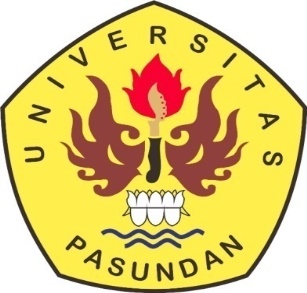 ARTIKEL DISERTASIPROGRAM DOKTOR ILMU MANAJEMENPASCA SARJANA UNIVERSITAS PASUNDANBANDUNG 2020ABSTRAKHERIYONO  (NPM: 179010014). Pengaruh Pembagian Pekerjaan, Pendelegasian Wewenang dan Birokrasi Terhadap Kepuasan Kerja Pegawai Serta Implikasinya Pada Kinerja Pegawai Rumah Sakit Umum Daerah ( Survei Pada Rumah Sakit Umum Daerah Kabupaten Cirebon, Kota Cirebon, Kabupaten Indramayu dan Kabupaten Kuningan), dibimbing oleh Prof. Dr. H.M. Sidik Priadana, MS. sebagai Promotor dan Dr. Atty Tri Juniarti, SE., M.Si.  sebagai ko. Promotor  		Latar belakang penelitian ini didasarkan pada fenomena bahwa  RSUD milik pemerintah Daerah, fokusnya adalah melayani masyarakat dalam bidang Kesehatan, sehingga, mengejar profit bukanlah prioritas utama bagi RSUD, akibatnya kadang-kadang  pelayanan lambat  , fasilitas, dan administrasi juga lambat. 		Penelitian ini bertujuan untuk menganalisis pengaruh Pembagian Pekerjaan, Pendelegasian Wewenang, dan Birokrasi, Terhadap Kepuasan Kerja Pegawai serta implikasinya pada kinerja Pegawai Rumah Sakit Umum Daerah, baik secara simultan maupun secara parsial. Penelitian ini menjelaskan hubungan  kausal (sebab-akibat) antar variabel dan menguji hipotesis penelitian. Teknik penentuan data dilakukan dengan Teknik probability sampling. Metode analisis menggunakan SEM (Structure Equation Modelling ). Hasil   penelitian  diperoleh  bahwa  terdapat  pengaruh  yang signifikan  dari Pembagian Pekerjaan, Pendelegasian Wewenang dan Birokrasi terhadap kepuasan kerja Pegawai sebesar 68,74 %. Terdapat pengaruh yang positif dan signifikan, baik secara langsung  maupun  tidak  langsung  dari  Pembagian Pekerjaan terhadap kepuasan kerja Pegawai (23,02 %), Pendelegasian Wewenang terhadap kepuasan kerja Pegawai (26,48 %), dan Birokrasi terhadap kepuasan kerja Pegawai (19,24%) Terdapat pengaruh yang positif dan signifikan dari  kepuasan kerja pegawai terhadap kinerja pegawai sebesar 77,04 %. Kata kunci: Pembagian Pekerjaan, Pendelegasian Wewenang, Birokrasi, Kepuasan Kerja Pegawai, dan Kinerja PegawaiABSTRACTHERIYONO  (NPM: 179010014). The Effect of Job Distribution, Delegation of Authority and Bureaucracy on Employee Job Satisfaction and Its Implications on Employee Performance at Regional General Hospitals (Survey at Regional General Hospital of Cirebon Regency, Cirebon City, Indramayu Regency and Kuningan Regency), supervised by Prof. Dr. H.M. Sidik Priadana, MS. as a promoter and Dr. Atty Tri Juniarti, SE., M.Si. as a Co Promoter	The background of this research is based on the phenomenon that the Regional Government-owned Regional Hospital, the focus is to serve the community in the health sector, so that pursuing profit is not a top priority for the RSUD, as a result sometimes service is slow, facilities, and administration are also slow.	This study aims to analyze the effect of Job Distribution, Delegation of Authority, and Bureaucracy, on Employee Job Satisfaction and its implications for the performance of Regional General Hospital staff, either simultaneously or partially. This study explains the causal (cause-effect) relationship between variables and tests the research hypothesis. The technique of determining the data is done by using probability sampling technique. The analysis method uses SEM (Structure Equation Modeling).	The results showed that there was a significant effect of Job Distribution, Delegation of Authority and Bureaucracy on employee job satisfaction by 68.74%. There is a positive and significant influence, either directly or indirectly from the distribution of jobs on employee job satisfaction (23.02%), delegation of authority to employee job satisfaction (26.48%), and bureaucracy on employee job satisfaction (19.24). %) There is a positive and significant effect of employee job satisfaction on employee performance by 77.04%.Keywords: Job Distribution, Delegation of Authority, Bureaucracy, Employee Job Satisfaction, and Employee PerformanceDAFTAR PUSTAKAAnwar Prabu, Mangkunegara. (2010). Manajemen Sumber Daya Manusia Perusahaan, Jakarta, PT. Remaja Rosdakarya.----------- (2010). Evaluasi Kinerja SDM, Remaja RosdakaryaBandung.----------- (2011). Manajemen Sumber Daya Manusia. Perusahaan. Bandung: PT. Remaja RosdakaryaAceng, Toha, (2010), Manajemen Sumber Daya Manusia, Bandung:Sumur BandungAdair, John. The John Adair Handbook of Management and Leadership. London: Thorogood, 2014.Allen, (2012), Penilaian Kinerja dan Pengembangan Karyawan,BPFE,	Yogyakarta.Alex S Nitisemito (2013), Kebijakan Kinerja Karyawan, BPFE, Yogyakarta----------- (2012). Manajemen Personalia. Cetakan Kesembilan. Edisi Keempat, Jakarta:Ghalia IndonesiaArmstrong, Michael. Armstrong’s Handbook of Human Resource Management Practice 11th Edition. Philadelphia: Kogan Page, 2009.Armstrong Michael, Taylor Stephen (2014), Armstrong Handbook of Human Resource Management Practice, 13th edition, Kogan Page United Kingdom.Augusty Tae Ferdinand,  (2011), Structural Equation Modeling Dalam Penelitian Manjajemen, AplikasiModel-Model Rumit Dalam Penelitian Untuk Tesis Magister & Disertasi Doktor, Badan Penerbit Universitas DiponegoroBauman,A. (2011). Possitive Practice Environment Quality Work Place :Quality Patient Care. Internationale Council of Nurses.Bessant , John., Claudia Lehmann dan Kathrin M. Möslein. Driving Service Productivity: Value-Creation Through Innovation. Switzerland: Springer International, 2014.Bateman Thomad S, Snell Scott A, (2010), manajemen kepemimpinan dan kolaborasi dalam dunia Kompetetif, Salemba Empat, Jakarta.Cardo Gomes, Faustini, (2011), Manajemen Sumber Daya Manusia, Yogyakarta, PT AdiCohen, (2013), Quality Function Deployment. How to Make QFD Work for You. Massachussets: One Jacob Way Reading, Addison- Wesley Publish Company.Chen.Y.M.(2008). “Nurses’ Work Environment and Satisfaction“. diakses Mei 2014.Champoux, Joseph E. Organizational Behavior: Integrating Individuals, Groups, And Organizations 4th Edition. New York: Routledge, 2011.Daft, Ricard L. Management 8th Edition.Mason: Thomson South-Western, 2010.Daft, Richard. (2011). Manajemen Edisi 6. Jakarta : SalembaDe. Wayne. P.F. (2010). “ Job Satisfaction of International Educators “. USA; Boca Raton.Dedy Mulyadi, (2015), Perilaku Organisasi dan Kepimpinan Pelayanan, Alpabeta, Bandung 2015Davis, K. dan Newtorm, Jhon W. (2011). Prilaku Dalam Organisasi (Terjemahan Agus Dharma). Jakarta : Erlangga.Davis Keith, William Frederick, (2011), Perilaku Dalam Organisasi,Edisi ke tujuh, Jilid kedua. Erlangga, Jakarta.Dessler Gary, (2011), Manajemen Sumber Daya Manusia, edisi ke sepuluh, terjemahan indeks.Diane Smith Randolph. (2010). “ Predicting the effect of ektrinsic and intrinsic job satisfaction faktors on requitment and retention rehabilitation Profesionals”.DuBrin, Andrew J. Essentials Of Management 9th Edition. Ohio: South-Western, 2012.Dunaway. Linda. J (2013). “Job Satisfaction among Nevada Nurse Practitioners University of Nevada”. Reno, ProQuest, UMI Dissertations.Dwi Putra (2012) Menyusun Rencana Penelitian, Raja Grafindo Media,	Jakarta.Fraser, t.m, (2012). Stres Dan Kepuasan Kerja (Terjemahan Mulyana, I). Jakarta : PT. Pustaka Binaman Preesindo.Fuad Mas’ud, (2016), Pemimpin dan Kepemimpinan, CV. Rajawali JakartaGeorge Jenniver M, Gareth R. Jones (2012), Understanding ang Managing Orgnizational Behavior, sixth edition, Person Education Inc, USA.Gibson James L. John M. Invacevich, James H. Donelly, Robert Konopaske (2012),  Organization Behavior, Stucture, Processes, McGraw-Hill Irwin, New York, America.Graw Hill, London, UK. Peter dan Watermen (2012), Budaya Organisasi. Human Resource Management, Thompson Learning Asia, Singapore.Griffin Ricky W, Moorhead Gregory (2014), Organizational Behavior Managing People and organizations,11th Edition, South-Western USA.---------- (2011), Manajemen, Terjemahan, Erlangga, Jakarta.Imam Ghozali (2017), Model Persamaan Struktural Konsep dan Aplikasi dengan program Amos 24 edisi 7 Undip Semarang.-----------. (2011) . “Structural Equation Modeling Metode Alternatif Dengan Partial Least Square (PLS)”. Undip: Semarang.Hani Handoko. (2014). Manajemen. Yogyakarta: BPFE-Yogyakarta.-----------, (2011). Manajemen Sumber Daya Manusia. Yogyakarta: Badan Penerbit Fakultas Ekonomi.-----------, (2013). Manajemen Personalia Sumber Daya Manusia, Edisi. Kedua,Yogyakarta, Penerbit : BPFE-----------, (2010), Manajemen. Yogyakarta: BPFE-Yogyakarta.Hartanto (2014), Manajemen Sumber Daya Manusia, Dasar dan Kunci	Keberhasilan, CV. Haji Masagung, Jakarta.Haryanto, (2014), Sistem Manajemen Basis Data: Pemodelan, Perancangan, dan Terapannya, Informatika, BandungHasibuan, SP. (2011), Manajemen Sumber Daya Manusia, Dasar dan Kunci Keberhasilan. Jakarta : CV. Mas Agung. --------- (2013). Manajemen dasar, pengertian, dan masalah. Jakarta: Bumi Aksara.--------- ( 2010). Manajemen Sumber Daya Manusia. Jakarta: Bumi Aksara.Hellriegel, Don., dan John W. Slocum, Jr. Organizational Behavior 13th Edition. Mason: South-Western, Cengage Learning, 2011.Hendi Suhendi,( 2018), Perilaku Organisasi, Pustika Setia, Bandung 2018Huber, D. (2011). Leadership and Nursing Manajement.Philadelphia: Saunders. Elsevier.Hurlock, Elizabeth B, (2010). Develoving Psykology. New Delhi : Mc. Grow Hill. Terjemahan Sularno Tjiptowardoyo, Jakarta : Gramedia. Lodge B. dan C. Derek, 2003, Organizational Behavior and Design. Terjemahan Sularno Tjiptowardoyo, Jakarta : GramediaIvancevich, John M., Robert Konopaske, dan Michael Matteson. Organizational Behavior And Management, 9th Edition. New York: McGraw-Hill, 2012.----------, Konopaske Robert, Matteson Michael T (2011), Perilaku dan Manajemen Organisasi, Erlangga Jakarta.James T. McClave. (2010), Statistik Bisnis dan Ekonomi, Eelangga Jakarta 2009James A.F, Stoner  (2012), Manajemen, alih bahasa Sirait, Erlangga Jakarta.Jones (2014), Investment: Analysis and Management (7th ed). New York: John Wiley & Sons.Kenneth Stone, MD. (2015). “ Delegation Of Duties and Professional Standars” .JACC.Volume 05 No. 1Januari 2015.Kerlinger, FN., (2008), Multiple Regression in Behavioral Research, Holt, Richart and Winston, Inc.Kreitner, Robert., dan Angelo Kinicki.( 2014). Perilaku Organisasi. Edisi 9 (Buku 1) Jakarta: Salemba.Kreitner, Robert., dan Angelo Kinicki. Organizational Behavior. New York: Mc Graw Hill, 2014.------------11(2014), Perilaku Organisasi , edisi ke 9, terjemhan, Salemba, Jakarta.Kurniadi. (2013). Manajemen Keperawatan dan Prospektifnya. Jakarta: Badan Penerbit FKUI.Kinicki. Angelo and R. Reitner. (2011). Perilaku Organisasi. Jakarta: Salemba Empat.Lijan Poltak Sinambela. (2018), Manajemen Sumber Daya Manusia, Bumi Aksara, Jakarta 2018 Luthans, Fred. (2010). Perilaku Organisasi. Edisi Kesepuluh. Yogyakarta: Andi.------------, (2011), Organizational Behavior an Evidence Based Approach, McGraw Hill Irwin New York.Malloch, Kathleen Margaret( 2010). University of Colorado Health Sc A Context for Health and Healing: Relationships between staff perceptions of a healing context and their job satisfactionMarquis. B.L. and Huston. C.J. (2010). Kepemimpinan dan Manajemen Keperawatan. Jakarta ; EGC.Mathis Robert L & John H. Jackson (2011), Human Resource Management, edisi 10, terjemahan, Salemba Empat, Jakarta.McSane StevenL, Glinow Mary Ann Von (2010), Organizational Behavior Emerging Knowledge and Practice for the Real Word, 5th Edition McGaw-Hill Irwin, New York AmericaMelanie Mc Ewen dan Evelyn. M. Wills.(2011). Theoretical Basis for Nursing. Edition 3. Philadephi ;Lippincott.M. Sidik Priadana, Dedi Hadian (2013), Paradigma Kepemimpinan di Indonesia, Logos Publishing, BandungM. Sidik Priadana dan Saludin Muis (2009), Metodologi Penelitian Ekonomi & BIsnis Graha Ilmu, Yogyakarta.M. Manullang, 2011. Teori Motivasi, Penerbit Ghalia Indonesia Jakarta. ------------, 2013, Manajemen personalia, Yogyakarta : BPFE UGM.Moorhead Gregory, griffin Ricky W, (2013), Perilaku Organisasi Manajemen Sumber Daya Manusia dan Organisasi edisi 9 Salemba Empat Jakarta.Mondy R. Wayne (2010), Manajemen Sumber Daya Manusia, edisi kesepuluh, terjemahan, Erlangga, Jakarta.Noe, R.A. (2011), Fundamental of Human Resources Management, 3rd ed. McPangestus Subagya,( 2010), Statistka Terapan BPFE Yogyakarta, 2010Paton Steve (2011), Management, 9th edition, Prentice HallPrawirosentono, (2014), Kepemimpian dan Motivasi, Cetakan III, Jakarta: Ghalia Indonesia.Ratna Sitorus (2011). Manajemen Keperawatan di Ruang Rawat. Jakarta; Sagung SetoRaymond Simamora, (2012) . Buku Ajar Manajemen Keperawatan. Jakarta; Robbins, Stephen, (2015), Prilaku Organisasi, Prentice Hall, edisi kesepuluh. -----------, (2015), Perilaku Organisasi. Edisi 16. Terjemahan Ratna Saraswati dan Febriella Sirait. Jakarta: Salemba.-----------, (2010), Organization Behavior, terjemahan, Salemba Empat, Jakarta.-----------, (2010), Manajemen terjemahan, Indek, Jakarta.-----------,(2012), Teori organisasi Allih Bahasa, Arcan Jakarta, 2012Russel C. Swanburg. (2000). Pengantar Kepemimpinan dan Manajemen Keperawatan untuk Perawat Klinis. Jakarta ; EGCSedarmayanti. (2009). Sumber daya manusia dan produktivitas kerja. Bandung: Mandar Maju.-----------, (2011). Manajemen Sumber Daya Manusia, Reformasi Birokrasi dan PNS, Cet-5, Bandung: PT Refika Aditama----------, (2017). Studi tentang ilmu administrasi Negara. Bandung: Sinar Baru Algensindo.Sinungan, Muchdarsyah. (2012). Produktivitas apa dan bagaimana. Jakarta: Bumi Aksara.Soekidjo Notoatmodjo , (2010). MetodePenelitian Kesehatan. Jakarta: Rineka Citra.Soeprihantono (2011), Penilaian Pelaksanaan Pekerjaan dan Pengembagan Karyawan, BPFE, YogyakartaSondang Siagian,P. 2011, Manajemen ADM, cetakan ke 10 Jakarta : Erlangga.Suharsimi Arikunto. (2010). Prosedur penelitian : Suatu Pendekatan Preaktek. Jakarta: PT. Asdi MahastyaSutarto. (2015). Dasar-dasar Organisasi. Yogyakarta: Gadjah Mada University Press.Sugiyono. (2012). Metode Penelitian Kuantitatif Kualitatif dan R&D. Bandung: Alfabeta.-----------, (2012). Metode Penelitian Kuantitatif Kualitatif dan R&D. Bandung: Alfabeta. Winarno, Surakhmad. 1990. Metode Penelitian Sosial. Ghalia Indonesia: Jakarta.-----------, (2016). Metode Penelitian Kuantitatif, Kualitatif, dan R&D. Bandung : Alfabeta. Susanto, (2012), Manajemen Personalia. Cetakan Kesembilan. Edisi Keempat, Jakarta:Ghalia IndonesiaStewart Greg L. Kenneth G. Bronw (2011), Humen Resource Management linking Srategy to Practice 2th edition, John Wily & Son, Inc, USA.Tjutju Yuniarsih, Suwatno (2011), Manajemen Sumber Daya Manusia, Albeta, BandungTyson Shun (2010), Esential of Human Resoursce Management, 7th edition, Elsevier Ltd.Ulber Silalahi, (2011). Asas-asas Manajemen. Bandung : Refika AditamaVeithzal Rivai,, (2017), Manajemen Sumber Daya Manusia untuk Perusahaan, Rajagrafindo Persada, Jakarta 2017.Van Wart, Montgomery. Leadership In Public Organization: An Introduction 2nd Edition. New York: Routledge, 2015.Winardi, (2017), Teori Organisasi dan Pengorganisasian, Rajagrafindo Persada, Jakarta 2017----------, (2015), Manajemen Perilaku Organisasi, Prenada Media, Jakarta 2015----------, (2014) “Teori Organisasi dan Pengorganisasian”,Jakarta : Rajawali Pers, William N Dunn, Pengantar Analisis Kebijaksanaan Publik , Yogyakarta Bulasumur 2010Wilson Bangun, (2017), Manajemen Sumber Daya Manusia, Erlangga, Jakarta 2017Wibowo. (2010). Manajemen Kinerja Edisi Lima. Jakarta : Raja Grafindo Parsada. UmamWidodo (2014), Analisis Kebijakan Publik. Malang: Bayumedia----------, (2013), Manajemen Kinerja , edisi ketiga, Rajawali Pers, Jakarta.Wirawan. (2013). Kepemimpinan: Teori, psikologi, perilaku organisasi, aplikasi dan penelitian. Jakarta: PT. Raja Grafindo Persada.Yukl, Gary. Leadership In Organizations 7th Edition. New Jersey: Prentice Hall, 2010.Perundang-Undangan Undang - Undang  Nomor 36 Tahun 2009 tentang Kesehatan pasal 46 dan 47Laporan Akuntabilitas kinerja instansi pemerintah (LAKIP), tahun 2019 Rumah Sakit Umum Daerah CiaykuningPeraturan Pemerintah Nomer 18 tahun 2016 tentang Perangkat Daerah yang antara lain mengatur inspektorat Daerah dan Rumah Sakit DaerahPeraturan Pemerintah Nomer 72 tahun 2019 tentang perubahan Peraturan  Perangkat Daerah.Peraturan Pemerintah Nomer 93 Tahun 2015 tentang Rumah Sakit pendidikanPerpres Nomer 77 tahun 2015 tentang Pedoman Organisasi Rumah SakitPeraturan Menteri Kesehatan Rapublik Indonesia Nomor 3 tahun 2020 tentang Klasifikasi Rumah Sakit belum mencakup semua jenis rumah sakitPeraturan Gubernur Jawa Barat Nomer 18 tahun 2013 tentang Pedoman Kepegawaian Rumah sakit Umum Daerah Al Ihsan Provinsi Jawa Barat  Undang-Undang Dasar Republik Indonesia Tahun 1945Undang-undang Nomer  23 tahun 2014 tentang Pemerintah DaerahJurnalArchana G. Nemmaniwar, Madhuri S. Deshpande (2016), Job Satisfaction among Hospital Employees: A Review of Literature, IOSR Journal of Business and Management (IOSR-JBM) e-ISSN: 2278-487X, p-ISSN: 2319-7668. Volume 18, Issue 6 .Ver. III (Jun. 2016), PP 27-31 www.iosrjournals.orgAN Mohammed Mosadegh (2009), Factors affecting employees' job satisfaction in public hospitals Implications for recruitment and retention Journal of General Management Vol. 34 No. 4 Summer 2009Aries Wahyuningsih, Maria Anita Yusiana (2017) Persepsi Perawat Tentang Pendelegasian Tugas Kepala Ruang Mempengaruhi Tingkat Kepuasan Kerja Perawat Rumah Sakit Baptis Kediri, Jurnal Bisnis dan Manajemen, Volume 2, Nomor 1, Hal 01-16 ISSN: 2549-3604 (online), ISSN: 2549-6972 (print) DOI: http://dx.doi.org/10.25139/ekt.v2i1.641 IndonesiaBy Ezeanyim, Ekene Ezinwa, Ufoaroh, Ebele Theresas & Ajakpo (2019), The Impact of Job Satisfaction on Employee Performance in hospital Selected Public Enterprise in Awka, Anambra State Global Journal of Management and Business Research: Administration and Management Volume 19 Issue 7 Version 1.0 Year 2019,Breweries (2017), of the delegation of authority on employees’ performance. Case study: in Hospital  Nigeria, Case study: Nigeria Journal Library Philosophy ang Practice e-journal ISSN 1522-0222 Emerald Group Publishing Limited.Dinah Keino (2017), Effects of Delegation of outhority on organization performance a. of hospital Journal of Bisnis an Strategi Manageent Africa (Paper) ISSN 2518-265X (Online)  Vol.2 Issue 1No.6, pp93-113, 2017        Dobson, Roy; Berry, Lois (2019), Factors Affecting on job Satisfaction with Performance of Duties of Nurses in Canada Journal Librar Philosophy ang Practice e-journal ISSN 1522-0222 Emerald Group Publishing Limited.Erlina, Alwy Arifin, Andi Ummu Salmah (2018) Pengaruh Bebean Kerja terhadap Kinerja Perawat di Instalasi Rawat inap RSUD Labuang Baji Jurnal Jurnal Ekonomi Manajemen Sumber Daya Vol. 17, No. 2, Desember 2018 IndonesiaEric G. Lambert (2010), The Impact of the division of labor and Formalization on Correctional Staff Job Satisfaction employe of hospital : An Exploratory Journal Criminal justice studies 19(1):23-44 marct 2006 Florida.Faradila, Nurul (2019) The Effect of Division of Work and Authority on Nurse Performance at the True Partner General Hospital Jurnal repository.uma.ac.id/handle/123456789/10751 IndonesiaFlorence Agbeze-Unazi, Rafiu Olabamiji Ayodele (2015), Effects of Job Specialization and Bureaucracy on Job Satisfaction nurse of hospital in Negeria, Journal of Management and Business Research: Administration and Management Volume 15 Issue 5 Version 1.0 Year 2015Jones, Stephen C. Vroom, Victor H (2016), Division of labor on  the performance of hospital employees under cooperative and competitive conditions. America Psychological Bulletin, Journal of Busness and Management Vol. 17 No,1Lee MJ , Lee YK. (2019), The effect of the division of labor, Job Performance and Organizational Commitment on Job Satisfaction of Hospital Dietitians in the Taegu Kyungpook Area. Journal Korean Association of Medical Journal Editors. KoreaMarnis Atmojo (2015) The Influence bureaucracy On Job Satisfaction, Organizational Commitment, And Employee Performance of Hospital Jurnal Ekonomi Manajemen Sumber DayaVol. 17, No. 2, Desember 2015 Jurnal Ekonomi Manajemen Sumber Daya Vol. 17, No. 2, Desember 2015 IndonesiaOLAJIDE Olubayo Thomas Ph.D (2015), Delegation of Authority and Employee Performance in hospital: An Empirical Evidence from Ikeja Division in Lagos State Journal Management Sciences 2015P. Reklitisb S. Zimerasc (2015), Relation between job satisfaction and job performance in healthcare Services Elsevier Journal Vol 175(480-487) Madrid Riski Damayanti, Agustina Hanafi, & Afriyadi Cahyadi (2018) Pengaruh Kepuasan Kerja terhadap Kinerja Karyawan (Studi Kasus Karyawan Non Medis Rumah sakit Islam Siti Khadijah Palembang) Jurnal Berkala Ilmiah Efisiensi Volume 16 No. 04 Tahun 2018 IndonesiaSaima Tasneem*, Ayse Seyer (2017), Job Satisfaction of Health Service Providers Working in a Public Tertiary Care Hospital of Pakistan The Open Public Helth journal, Publishing under lisensi CC-BY40 publisher Id: TOPHJ-11-17Salah M. Diab (2017), Delegate Authority to Boost Employee Performance The Impact of Empowerment on the Organizational Creativity among Health Directors in the Jordanian Ministry of Health (An Empirical Study), International Journal of Academic Research in Business and Social Sciences 2017, Vol. 7, No. 12 ISSN: 2222-6990 Jordania Steve Bakalis, Jerome Choy (2016) Delegation, Job Satisfaction and Subordinate Performance: The Mediating Effect of Leader-Member Exchange in hospital Australia, Academy of Management Journal, Vol 44 (4), pp. 682-696. AustraliaSununta Siengthai , Patarakhuan Pila-Ngarm (2016), The effect of  job satisfaction on employee performance nurse of hospital, emerald ISSN: 2049-3983 Publication date 1 august 2016 Thailand